Митюшина Светлана Вячеславовнаучитель русского языка и литературыМБОУ «Средняя общеобразовательная школа №181»г. Нижнего НовгородаВнеклассное мероприятие по литературеКласс: 5Тема:  Игра по сказкам А.С. Пушкина: «У Лукоморья».Цель мероприятия: обобщающее повторение сказок А.С. Пушкина в игровой форме.Задачи : 1. Образовательные: повторить сказки А.С. Пушкина.2. Воспитательные:  воспитание чувства прекрасного, поэтической зоркости.3. Развивающие:    развитие и сохранение у учащихся интереса к творчеству Пушкина, интереса к чтению книг и литературному анализу.Оборудование урока (средства обучения): мультипликационные фильмы  по сказкам А.С. Пушкина, книги со сказками  Пушкина, фломастеры, картонные жетоны, номерки от 1 до 15, коробка(волшебная(можно шкатулку принести) с предметами(зеркальце, орешки, яблочко, пирог), платок для завязывания глаз, перчатка. Предварительная подготовка:На ватмане нарисовать кроссворд(см. приложение)Перечитать сказки А.С. Пушкина.Разделить класс на 2 команды, каждая должна придумать девиз, эмблемы, название.Классный руководитель и родительский комитет готовят призы или дипломы для поощрения детей.В качестве домашнего задания команда должна подготовить выразительное чтение наизусть или инсценирование отрывка сказки.Ход мероприятия:Вступительное  слово учителя.Дорогие ребята, наша сегодняшняя встреча посвящена сказкам Пушкина. Какие сказки Пушкина вы знаете? (дети отвечают).Давайте вспомним эти сказки и выявим  знатока творчества великого поэта. Для этого вы разделились на 2 команды. Представьтесь, пожалуйста. (Представление команд).А я представлю наше жюри. (Представление жюри).К.Паустовский писал: «Место действия пушкинских сказок- Древняя Русь-избяная, рубленная из столетних кряжей и сложенная из белого известкового камня. Причудливая Русь, обнесенная частоколами, поблескивающая золотистой дранкой кровель, куполов, маковок. В Михайловском, в низеньком доме няни Пушкина рождались замечательные сказки- о рыбаке и рыбке, о царе Салтане, золотом петушке, мертвой царевне, о попе и работнике Балде. Пушкин говорил о русских сказках: «Что за прелесть эти сказки! Каждая есть поэма!» Читая сказки Пушкина, мы можес с полным правом гордиться тем, что мы дети страны, давшей миру одного из самых пленительных и могучих поэтов».Условия игры: Вопросы задаются командам по очереди – время на ответ-не более 1 минуты. Если команда не знает ответа, то право голоса переходит 2 команде. За правильный ответ команда получает жетон. Внутри команды ребята фиксируют, какой игрок самый активный, кто принес наибольшее число жетонов команде. В конце игры жетоны суммируются. Выигрывает та команда, которая набрала больше жетонов. В свою очередь, грамотой за знание материала награждается самый активный игрок команды.Конкурс 1 « Кроссворд».В середине  кроссворда можно буквы не писать, чтобы ребята сами увидели, что получилось.1.Как звали (имя) няню поэта?(Арина)2. Имя жениха молодой царевны из сказки о Мертвой царевне.(Елисей).3.Чудесный предмет, говорящий правду(зеркальце).4.Фрукт, которым была отравлена царевна из сказки о Мертвой царевне (Яблоко).5.Имя самого сомневающегося царя из сказки Пушкина?(Салтан)6. Исполнительница песни «Во саду ли, в огороде»(белка)7.Жилище старика и старухи.(Землянка)8. Находчивый трудолюбивый работник(Балда)9.Сказочный персрнаж, исполняющий желания(Рыбка).10.Кто извещал царя Додона об опасности?(петушок)11.Название острова, мимо которого проплыва корабль в сказке о царе Салтане.(Буян)12. Насекомое , в которое превратился Гвидон в 3 раз?(Шмель)13.Любимая вещь старухи?(корыто)14. Сколько раз старик закидывал невод?(три)15. Имя царя в сказке о Золотом петушке?(Додон)16. Доп. Вопрос: назовите город, в котором родился Пушкин?(Москва)Приложение№1.Конкурс№1.»Кроссворд»Конкурс 2 . «Конкурс чтецов».(домашнее задание)Каждая команда готовится-время-5 минут. Возможно выразительное чтение наизусть. Возможно инсценирование отрывка сказки. Жюри оценивает выступления команд.Критерии:Артистичность-1 жетонСлышимость. 1 жетонХорошее восприятие аудиторией. 1 жетонКостюм. 1 жетонЗнание текста-1 жетон.Пока готовятся команды, зрители вытягивают номерок 1из 15.Смотрим на кроссворд, включаем отрывок мультфильма по сказке Пушкина и смотрим.Далее команды выступают, жюри оценивает, выдает жетоны.Конкурс 3 «Волшебный».Ведущий предлагает заглянуть в «волшебный короб».Определить, с завязанными глазами в перчатке, что за предмет и из какой он сказки Пушкина.(по очереди  вытаскиваем предметы:зеркальце, орех, пирог, яблоко)За угадывание-жетон, за название сказки или вспомнят отрывок, в котором говорится об этом предмете-1 жетон.Конкурс 4 «Сказочный».Вопросы по очереди каждой команде.Продолжите фразу» Негде в тридевятом царстве, в Трридесятом государстве…(Жил-был славный царь Гвидон, смолоду был грозен он..)Какие слова кричал петушок при опасности?( Кири-ку-ку, царствуй, лежа на боку..)Назовите имя собаки в сказке о Мертвой царевне.(Соколко)Последнее требование старухи из сказки о «Рыбаке и рыбке»?(стать владычицей морской)Кто подарил царю Додону золотого петушка?(мудрец-звездочет)Из какой сказки строки?Три девицы под окном..(сказка о царе Салтане)Как называется сказка о царе Салтане полностью?(Сказка о царе Салтане, о сыне его ..)«Царь с царицею простился..(«Сказка о Мертвой царевне…»)«Пошел и сел у берега моря..»(О Балде)«Глядь , опять перед ним…( «О рыбаке..)Как менялось в сказке «О рыбаке и рыбке»море?(разыгралось, помутнело, почернело).«Царь к востоку войско шлет..»(«Сказка о петушке..»)Сколько лет рыбачил старик?(33 года)Что увидел Гвидон, когда освободил Царевну-лебедь?(город)Из чего были сделаны ядра орешков, которые грызла белка?(«ядра-чистый изумруд»)Какое приданое приготовил царь своей дочери из «Сказки о Мертвой царевне?»(«7 торговых городов да 140 теремов»).Чем занимались 7 богатырей(охота, охрана границ)Кто дал царевне отравленное яблоко?(царица)К кому обращается Елисей, когда ищет невесту?(к солнцу,к месяцу, к ветру)За сколько лет должен был собрать оброк Балда?(за 3 года)Кого послал бес соревноваться с Балдой?(внука)Как Балда перехитрил Беса в 1 раз?Как во 2 раз?Откуда строки: «Сказка-ложь, да в ней намек..»?(«Сказка о золотом петушке»).Жюри считает жетоны.Конкур 5 «Портретный»Кто это и из какой сказки?«А сама-то величава,Выплывает, будто пава,А как речь-то говорит, Словно реченька журчит».(царевна Лебедь из сказки о Мертвой царевне)2.»В дорогой собольей душегрейке,Парчовая на маковке кичка,Жемчуги огрузили шею,На руках золотые перстни,На ногах красные сапожки» (Старуха в роли столбовой дворянки из «Сказки о рыбаке..»)3.»Высока, стройна, бела,И умом, и всем взяла(Царевна из сказки о Мертвой царевне)4. «Белолица, черноброва, Нрава кроткого такого(Царевна из сказки о Мертвой царевне)5.«Вся сияя, как заря, тихо встретила царя..»(шамаханская царица из сказки о петушке)«В сарачинской шапке белойВесь, как лебедь, поседелый»(мудрец из сказки о золотом петушке)Конкурс 6 «Слова».Чьи это слова, из какой сказки?«Здравствуй князь ты мой прекрасный,Что ты тих, как день ненастный?Опечалился чему?»-говорит она ему.(Царевна-Лебедь царю Гвидону)2.»Если только жив я буду,Чудный остров навещу,У Гвидона погощу».(Царь Салтан)3.«Мы объехали весь свет;За морем житье не худо;В свете ж вот какое чудо.(Корабельщики говорят царю Салтану)4.«Кабы я была царица, то на весь бы мир одна наткала б я полотна».(сестра из сказки о Мертвой царевне)5. «Не печалься, ступай себе с Богом…»( рыбка)6. «Здравствуй, барыня –сударыня дворянка..»(старик)7. «Не садися не в свои сани..»(Старуха)8. «Убирайся, цел пока..Оттащите старика..»( царь-мудрецу в сказке о петушке)9. «Как же долго я спала!»( Царевна из сказки о петушке)10. «-Не кручинься, Бог с тобой,»- а сама пошла домой.(чернавка)Вопросы для зрителей. (отдельный приз)Знаете ли вы?Полное имя, Отчество и фамилия няни Пушкина.(Арина Родионовна Яковлева)Какую сказку не успел закончить Пушкин? (Сказка о Медведихе)Какой театр в Н. Новгороде носит имя Пушкина? (оперный)В каком городе учился и жил с семьей Пушкин? (Петербург)Как называлось имение Пушкиных в Нижегородской области? (Болдино)Отрывок «У лукоморья»-пролог к какому произведению?(«Руслан и Людмила»)Сколько у Пушкина было детей?(4)Подведение итогов конкурса, награждение победителей. Дом .задание: Иллюстрация к сказкам Пушкина.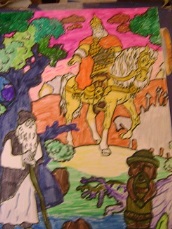 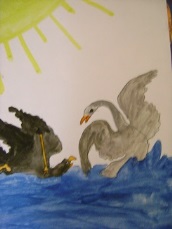 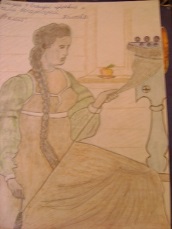 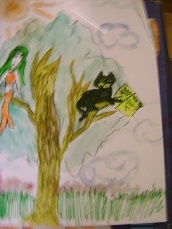 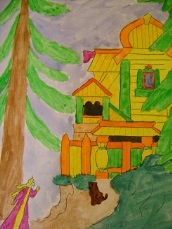 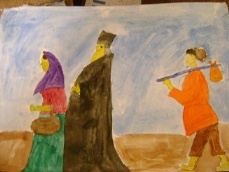 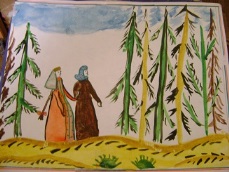 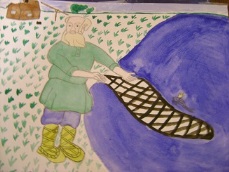 1.А2.л3.е4.к5.с6.а7.н8.д9р10П11.у12.ш13.к14.и15.н1.2.3.4.5.6.7.8.91011.12.13.14.15.